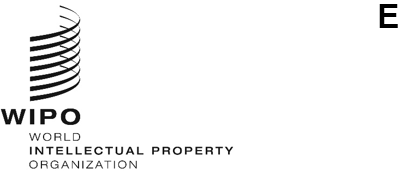 SCCR/45/2 REV.ORIGINAL: ENGLISHDATE: February 20, 2024  Standing Committee on Copyright and Related RightsForty-Fifth SessionGeneva, April 15 to 19, 2024ACCREDITATION OF NON-GOVERNMENTAL ORGANIZATIONSprepared by the SecretariatThe Annexes to this document include information about non-governmental organizations that have requested observer status in sessions of the Standing Committee on Copyright and Related Rights (SCCR), according to the SCCR Rules of Procedure (see document SCCR/1/2, paragraph 10).The SCCR is invited to approve the representation in sessions of the Committee of the non-governmental organizations referred to in the Annexes to this document. [Annexes follow]Non-GOVERNMENTAL ORGANIZATIONs THAT HAve REQUESTED REPRESENTATION 
AS OBSERVERS IN SESSIONS OF THE STANDING COMMITTEE ON COPYRIGHT AND RELATED RIGHTS (SCCR)The Noncommercial organization on protection of copyright and related rights (Amanat)Amanat was created in 2009 as a Performing Rights’ CMO.  It has over 600 members including performers, phonogram producers, authors, composers and photographers.In 2015 Amanat joined SCAPR as an associated member. In 2020 they joined the International Performers Database (IPD) of SCAPR. Amanat has over 40 international agreements with Performing rights, Copyright and Phonogram Producers’ rights.Full contact informationMr. Azamat Tleuzhanov, Deputy General Director and international liaisonThe Noncommercial organization on protection of copyright and related rights (Amanat)050022, 597a Seyfullin Ave, office 404Almaty, KazakhstanTelephone number: +772 7 313 17 02Email: info@kazamanat.kz , azamat@kazamanat.kz  Web site: www.kazamanat.kz [Annex II follows]Federal Association of the German Music IndustryThe Bundesverband Musikindustrie e.V. (BVMI – Federal Association of the German Music Industry) represents the interests of approximately 200 labels and music companies, accounting for more than 80 percent of the German music market. BVMI serves the public as a central point of contact for the music industry. Full contact informationDr. Florian Drücke, Chairman and CEORené Houareau, Managing Director Legal & Political AffairsBundesverband Musikindustrie e.V.Linienstr. 15210115 BerlinGermanyTelephone number: +49.30.59 00 38 - 0Email: info@musikindustrie.de, eichler@musikindustrie.deWeb site: www.musikindustrie.de[End of Annex II and document]